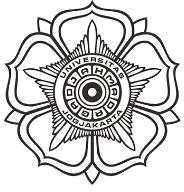 PROPOSALPROGRAM POST-DOCTORALJudul Penelitian.............................     FAKULTAS/SEKOLAH/PUSAT STUDIUNIVERSITAS GADJAH MADA 2022LEMBAR PENGESAHAN PROGRAM POST-DOCTORAL TAHUN 2022Judul				:		Tema/Topik Riset			:Pembimbing/Pengusul		:Nama Lengkap dengan Gelar	:NIP/NIDN			:Jabatan Fungsional/Golongan	:Fakultas/Sekolah/Pusat Studi	:Program Studi			:Nomor HP			:    Alamat surel (e-mail)		:Jumlah lulusan doktor		:Nama Calon Post-Doctoral	:Biaya yang diusulkan		:Mitra Internasional		:Target Luaran			:Yogyakarta,……………….2022Mengetahui,Dekan/Kepala Pusat Studi(………………………….)NIP.Pembimbing/Pengusul(………….……………….) NIP.       PendahuluanBerisi Ringkasan/Abstrak, Latar Belakang, Masalah dan Tujuan penelitian, dan Roadmap penelitian.Deskripsi Penelitian Program Post-Doctoral*)Nama Pembimbing/Pengusul	:………………………………….Fakultas/Sekolah/Pusat Studi	:…………………………………. 	*) maksimal 2 halaman**) lampirkan bukti draft/manuskrip jika sudah adaJadwal KegiatanRekapitulasi Rencana Anggaran Belanja Program Post-DoctoralCatatan : Program ini bersifat output-based namun Rincian Anggaran Belanja Post-Doctoral diperlukan untuk keperluan reviewLampiran 1: Biodata Pembimbing/Pengusul dan Calon Post-DoctoralBiodata Pembimbing/PengusulIdentitas DiriPublikasi Jurnal Internasional ( 3 Tahun Terakhir )Lain-lain (Pengalaman riset, Pertemuan ilmiah, Penghargaan, dsb dalam 3 Tahun Terakhir)Semua data yang saya isikan dan tercantum dalam biodata ini adalah benar dan dapat dipertanggungjawabkan untuk memenuhi salah satu kelengkapan dalam pengajuan Program Post-Doctoral.Yogyakarta, Tgl – Bln - Thn Pembimbing/Pengusul,(Nama Lengkap)Biodata Calon Post-DoctoralIdentitas DiriPublikasi IlmiahLain-lain (Pengalaman riset, Pertemuan ilmiah, Penghargaan, Magang, dll.) Semua data yang saya isikan dan tercantum dalam biodata ini adalah benar dan dapat dipertanggungjawabkan untuk memenuhi salah satu kelengkapan dalam pengajuan Program Post-Doctoral.…………., ………………2022Calon Post-Doctoral,(Nama Lengkap)Lampiran 2: Surat Pernyataan Pembimbing/PengusulSURAT PERNYATAAN PEMBIMBING/PENGUSUL PROGRAM POST-DOCTORALYang bertanda tangan di bawah ini,Nama	:  ………………………………………………NIDN	:  ………………………………………………Pangkat/Golongan	:  ………………………………………………Jabatan Fungsional	:  ………………………………………………Dengan ini menyatakan sejujurnya bahwa artikel keluaran dari Program Post-Doctoral Tahun 2022 ini belum atau tidak diklaimkan untuk keluaran skema pendanaan lainnya.Apabila di kemudian hari ternyata ditemukan ketidaksesuaian dengan pernyataan ini, maka saya bersedia dituntut dan diproses sesuai dengan ketentuan yang berlaku dan mengembalikan seluruh biaya penelitian yang sudah diterima ke kas Universitas Gadjah Mada.Demikian pernyataan ini dibuat dengan sesungguhnya dan sebenar-benarnya.Yogyakarta, Tgl – Bln - Thn Yang MenyatakanMaterai 10.000(	) NIP.Lampiran 3. Surat Usulan Calon Post-DoctoralYth. Rektor Universitas Gadjah Mada   Up. Wakil Rektor Bidang Penelitian, Pengembangan Usaha dan Kerja Samadi YogyakartaDengan hormat,Sehubungan dengan adanya penerimaan proposal Program Post-Doctoral Tahun 2022 dari Direktorat Penelitian Universitas Gadjah Mada, maka yang bertandatangan di bawah ini:Nama					:NIP/NIDN				:Fakultas/Sekolah/Pusat Studi	:	Program Studi			:Bermaksud mengusulkan Calon Post-Doctoral Tahun 2022 sebagai berikut*):Nama					: Universitas				:Fakultas/Program Studi 		:	Bidang Ilmu				:Demikian surat usulan Calon Post-Doctoral Tahun 2022 ini dibuat dengan sebenar-benarnya sebagai kelengkapan persyaratan pengajuan proposal Program Post-Doctoral Tahun 2022.*) Berdasar biodata lulusan Post-DoctoralLampiran 4. Format Surat Kesediaan Mitra Luar NegeriLETTER OF COMMITMENTPOST-DOCTORAL PROGRAMI, the undersigned,Name			:Position		:Institution/		:Address		:To declare that I have the commitment, ability, and capability to provide full support and work together as partner with the topics:“…..”Matters regulating roles/contributions and responsibilities in this cooperation will be discussed in detail in a separate agreement and based on the agreement of both parties, as well as following the guidelines of this Post-Doctoral Program.……..NameSistematika Penyusunan Proposal Program Post-Doctoral       KETENTUAN UMUM    Format PenulisanPenulisan proposal Program Post-Docoral menggunakan huruf Times New Roman ukuran huruf 12 dengan spasi 1,5, kecuali ringkasan 1 (satu) spasi, dan ukuran kertas A4 serta margin layout kertas adalah batas kiri 4 cm, batas kanan 3 cm, batas atas 3 cm dan batas bawah 3 cm.    Pengumpulan Softcopy ProposalPengumpulan softcopy proposal dilakukan dengan langkah-langkah sebagai berikut:  Pembimbing/Pengusul melakukan unggah proposal menggunakan akun pengusul sendiri;  Pembimbing/Pengusul melakukan unggah proposal di https://simaster.ugm.ac.id selambat-lambatnya tanggal 26 Agustus 2022 pukul 23:59 WIB.     Lembar Pengesahan ProposalPejabat yang mengetahui: Dekan Fakultas atau Sekolah/Kepala Pusat StudiTanggal pengesahan proposal tanggal 16 Agustus – 26 Agustus 2022.SISTEMATIKA PROPOSALHalaman Judul Halaman Pengesahan Pendahuluan, Berisi Ringkasan/Abstrak, Latar Belakang, Masalah dan Tujuan penelitian, dan Roadmap penelitian. Deskripsi penelitian Program Post-Doctoral Jadwal Kegiatan Penelitian Rencana Anggaran Belanja Biodata Peneliti Utama dan Calon Post-Doctoral (Lampiran 1)Surat Pernyataan Pembimbing/Pengusul (Lampiran 2)Surat Usulan Calon Post-Doctoral (Lampiran 3)Surat kesediaan mitra luar negeri (Lampiran 4)Daftar pustakaLampiran    	Dokumen-dokumen terkait sesuai ketentuan dalam panduan yang meliputi: Pembimbing/PengusulPembimbing/Pengusul:Calon Post-DoctoralCalon Post-Doctoral:NoNama Jurnal InternasionalPeringkat Jurnal/Lembaga PengindexJumlah Artikel12JudulLatar BelakangTujuan PenelitianKebaruanJelaskan posisi penelitian terhadap hasil-hasil penelitian yang sudah ada pada jurnal internasional atau publikasi lainnya dan sebutkan kebaruan penelitian ini.Metodologi PenelitianLuaran PublikasiTuliskan nama Jurnal yang akan dituju, lembaga pengindeks dan tingkat quartil jurnal **)NoKegiatanBulanBulanBulanBulanBulanNoKegiatan1234dst1.2.3.4.5.dstNoDeskripsiPersentaseJumlah (Rupiah)NoDeskripsi(%)Jumlah (Rupiah)1Belanja Honorarium3Belanja Bahan Habis Pakai4Biaya Seminar dan Publikasi5Biaya Perjalanan6Biaya Lain-lain Total1Nama Lengkap (dengan gelar)2Jenis KelaminL/P3Jabatan Fungsional4NIP/NIU/NIDN5Tempat dan Tanggal Lahir6E-mail7Nomor Telepon/HP8Fakultas/ProdiNoJudulSJR atau MJL WOSVolume/NoJudulNomor/Tahun123DstNoDeskripsiTahunWaktu dan Tempat123DstNoIdentitas Diri Post-DoctoralKeterangan1.Nama Lengkap (dengan gelar)2.Jenis KelaminL/P3.Tempat dan Tanggal Lahir4.E-mail5.Biodata LulusanBulan dan Tahun lulus S-3Program StudiFakultasUniversitasBidang IlmuNama Promotor Nama Ko-Promotor7Biodata Bagi Post-Doctoral BekerjaStatusDosen/Non DosenNIPNIDNUniversitas/ Lembaga/InstitusiAlamatNoJudulJurnal, Prosiding,Book Chapter, dll (SJR atau MJL WOS)Volume/Nomor/Tahun123DstNoDeskripsiTahunWaktu dan Tempat123DstMenyetujui,Yogyakarta, Tgl – Bln - ThnDekan Fakultas/SekolahPembimbing/Pengusul(…………………………)(…………………………)NIP.NIP.Lampiran 5.Surat rekomendasi dari Lembaga/Institusi tempat bekerja bagi Post-Doctoral yang sudah bekerja (format bebas);Lampiran 6.Surat rekomendasi dari calon pembimbing/mentor akademik (format bebas).